PETAK – 24.4.2020.1.sat: HRVATSKI JEZIK – Franka i Floki, udžbenik, str. 64. i 65.Pročitaj pjesmu Franka i Floki. Pjesmu je napisala Marina Gabelica.Riješi zadatke u udžbeniku na 64. i 65. stranici. Odgovore potraži u pjesmi koju ste pročitali. Ne zaboravi staviti točku na kraj rečenice.Ako želiš možeš riješiti i ovu osmosmjerku.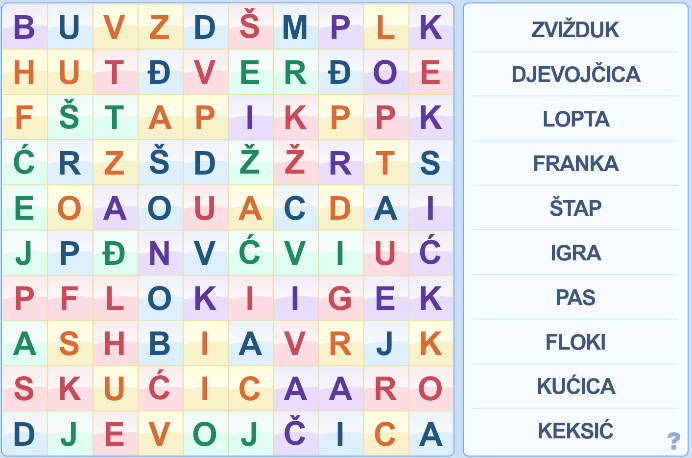 2. sat: MATEMATIKA Ponovi!  https://hr.izzi.digital/DOS/975/1017.htmlNe trebaš riješiti sve zadatke. Ima i težih koje još nismo naučili i uvježbali.  3. sat: GLAZBENA KULTURA Hoki – poki, udžbenik, str. 66.Pjevaj i pleši!4. sat: SAT RAZREDNIKA https://wordwall.net/hr/resource/1694627/sat-razrednika/pantomimaPantomima je igra pogađanja. Igrači se podijele u ekipe u kojima član jedne ekipe oponaša neki pojam bez govora i zvukova, samo pokazivanjem, a ostali članovi ekipe moraju pogoditi pojam u što kraćem vremenu.

